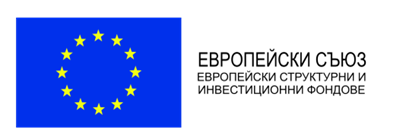 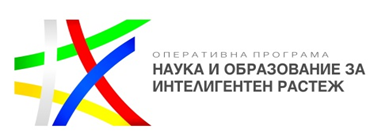 Приложение IIIаДекларацияотносно съвместно осъществяваните дейности с асоциирани партньори1.Долуподписаният/ата: .............................................................................................................................,  (име, презиме, фамилия)ЕГН ............................................., постоянен адрес ..............................................................................................................................................., документ за самоличност №....................................., изд. на .................. от МВР ......................................, в качеството ми на официален представител на ......................................................- Водеща организация на проект (кандидат) за предоставяне на безвъзмездна финансова помощ чрез подбор на проектни предложения .........................................................., ЕИК или еквивалентен регистрационен номер ..............................................................................., 2.Долуподписаният/ата: .............................................................................................................................,  (име, презиме, фамилия)ЕГН ............................................., постоянен адрес ..............................................................................................................................................., документ за самоличност №........................................, изд. на ................ от МВР ....................................., в качеството ми на официален представител на ..................................................................... - Асоцииран партньор 1 на кандидата по проект  за предоставяне на безвъзмездна финансова помощ чрез подбор на проектни предложения.........................................................., ЕИК или еквивалентен регистрационен номер ................................................................................ДЕКЛАРИРАМЕ, че:1. Сме запознати с информацията, представена във Формуляра за кандидатстване, включително секция 5 „Бюджет“ и в Приложение I „Проектна обосновка“ разбираме ролята си по проекта и сме съгласни с представеното проектно предложение и бюджет, в рамките на които ще прилагаме принципите на добро партньорство. 2. Сме съгласни да участваме съвместно с водещата организация в изпълнение на дейности по проекта съгласно Формуляра за кандидатстване и  Приложение I „Проектна обосновка“, като не разходваме средства от безвъзмездната финансова помощ за изпълнение на посочената дейност.3. Сме запознати с образеца на Административен договор за предоставяне на безвъзмездна финансова помощ, публикуван заедно с условията за кандидатстване и приемаме ангажиментите, които произтичат от него в случай, че проектното предложение бъде одобрено за финансиране. 4. Даваме съгласие Водещата организация да ни представлява пред Управляващия орган по всички въпроси, свързани с изпълнението на дейностите по проекта, посочени в административния договор. 5. Дейностите, в които ще участваме съвместно с партньорите по проекта и приносът ни за подпомагане изпълнение на проекта са, както следва:6. Задължаваме се да осигуряваме директен достъп (както по време на изпълнението на проекта, така и след неговото приключване) на представители на Управляващия орган или упълномощени от него лица и/или други одитиращи/проверяващи институции с оглед извършването на проверка на място относно резултатите от изпълнението на проекта.7. Наясно сме и се задължаваме да осигурим, че:7.1. Разходите, направени от асоциираните партньори, са недопустими за възстановяване по оперативната програма.7.2. Асоциираните партньори не могат да получат преференциален достъп при по-изгодни условия до научно-изследователската инфраструктура и резултатите от научните изследвания.Известна ми е наказателната отговорност, която нося по чл. 313 от Наказателния кодекс за деклариране на неверни данни. Дата на деклариране:					Декларатор /за Водеща организация/:  .......................................... 							  (име, подпис и печат)Дата на деклариране:					Декларатор /за Асоцииран партньор 1/: ......................................... 																					  (име, подпис и печат)№Асоцииран партньорДейност по проектаРоля / Отговорност/ Задължение в изпълнението на съответната дейност   Резултат1.……………………….2.……………………..3.……………………….